May 12, 2021Docket No. A-2020-3021546Utility Code: 1123397EMAILPAUL ERRIGOGREENCROWN ENERGY LLC229 MAIN STREETBELLEVILLE  NJ   07109	RE: Electric Generation Supplier License Application Dear Mr. Errigo:On August 26, 2020, the Public Utility Commission (Commission) accepted GREENCROWN Energy, LLC’s (GREENCROWN) application for an Electric Generation Supplier license.  By Commission Order entered on November 19, 2020, GREENCROWN’s application was denied.  On November 26, 2020, GREENCROWN field a Petition for Reconsideration, Recission and Reinstatement.  On December 17, 2020, the Petition for Reconsideration, Rescission and Reinstatement was granted, pending further review of, and consideration on, the merits.  On May 6, 2021, the Commission issued an Opinion and Order, granting the Petition for Reconsideration, Rescission and Reinstatement, filed by GREENCROWN and referring the application to the Bureau of Technical Utility Services for further action as deemed necessary.  The application of GREENCROWN, as submitted on August 26, 2020, was incomplete.  In order for us to complete our analysis of your application, the Energy Industry Group requires answers to the attached questions.  Please be advised that you are directed to forward the requested information to the Commission within 30 days from the date of this letter.  Failure to respond may result in the application being denied.  As well, if GREENCROWN has decided to withdraw its application, please reply notifying the Commission of such a decision.Please forward the information to the Secretary of the Commission at the address listed below.  When submitting documents, all documents requiring notary stamps must have original signatures.  Please note that some responses may be e-filed to your case, http://www.puc.pa.gov/efiling/default.aspx.   A list of document types allowed to be e-filed can be found at http://www.puc.pa.gov/efiling/DocTypes.aspx.  Your answers should be verified per 52 Pa Code § 1.36.  Accordingly, you must provide the following statement with your responses:I, ________________, hereby state that the facts above set forth are true and correct to the best of my knowledge, information and belief, and that I expect to be able to prove the same at a hearing held in this matter.  I understand that the statements herein are made subject to the penalties of 18 Pa. C.S. § 4904 (relating to unsworn falsification to authorities).The blank should be filled in with the name of the appropriate company representative, and the signature of that representative should follow the statement.In addition, to expedite completion of the application, please also e-mail the information to Lee Yalcin at lyalcin@pa.gov.  Please direct any questions to Lee Yalcin, Bureau of Technical Utility Services, at lyalcin@pa.gov (preferred) or (717) 787-6723.  							Sincerely,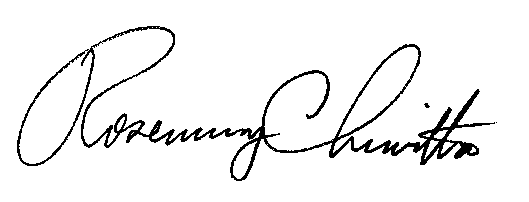 	Rosemary Chiavetta	SecretaryCC: Al DorsoDocket No.  A-2020-3021546GREENCROWN Energy, LLCData RequestsSet IIIReference Application, Section 2.b, Formation Documents – Applicant failed to provide limited liability company formation documentation for the state in which applicant was chartered.  Please provide the missing documentation.Reference Application, Section 4.a, Present Operations – Applicant indicated that it is currently not doing business in Pennsylvania.  Per Commission records it appears that GREENCROWN Energy, LLC is currently licensed at Docket No.         A-2015-2500348 and is currently operating in Pennsylvania as a natural gas supplier. Please file an updated Application page with this correction, or indicate that the two GREENCROWN entities are not the same.3	Reference Application, Section 6.a and 6.b, Certificate of Service – Applicant failed to provide a Certificate of Service showing proof of service.  Please provide the missing documentation. 4.	Reference Application, Appendix I, Tax Certification Statement – Please resubmit a complete Tax Certification Statement with the following corrections:A.  Section 7.f, provide a Corporate Box Number or a Revenue ID Number;B.  At the bottom of the Tax Certification Statement, provide the name and phone number of person(s) responsible for filing the tax returns. 5.	Reference Application, Section 7.a, Bonding – Applicant submitted a financial security which is to expire on June 1, 2021.  Please submit a continuation certificate, original letter of credit, bond or other financial security instrument, using the most recent template on the Commission’s website.  Applicants are advised to utilize the “continuous” template as these have provisions for automatic renewal, and only expire when canceled by the issuing entity or the licensee. 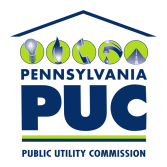 COMMONWEALTH OF PENNSYLVANIAPENNSYLVANIA PUBLIC UTILITY COMMISSION400 NORTH STREET, HARRISBURG, PA 17120IN REPLY PLEASE REFER TO OUR FILERosemary Chiavetta, SecretaryPennsylvania Public Utility Commission400 North StreetHarrisburg, PA 17120